Bastelanleitung für einen Storch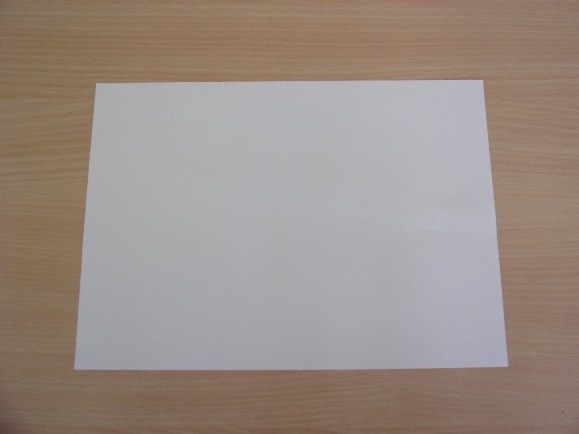 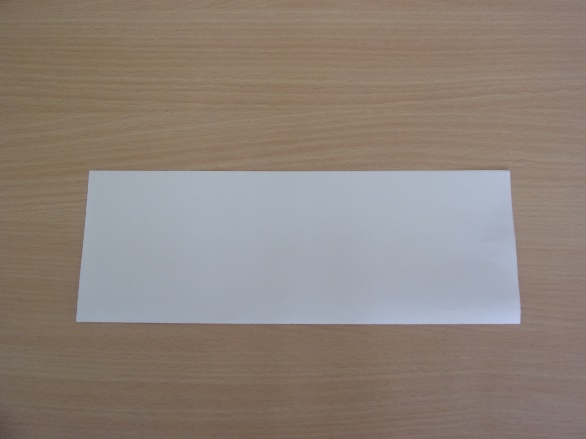 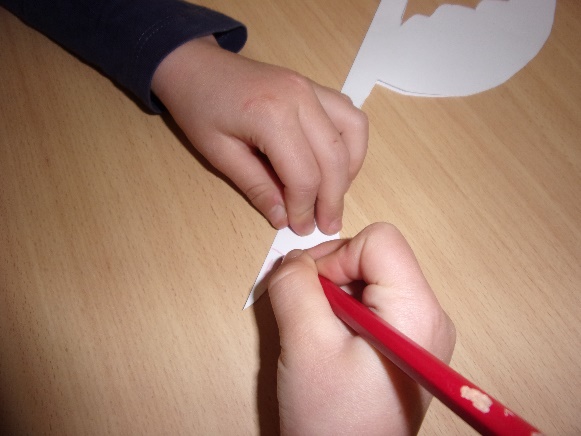 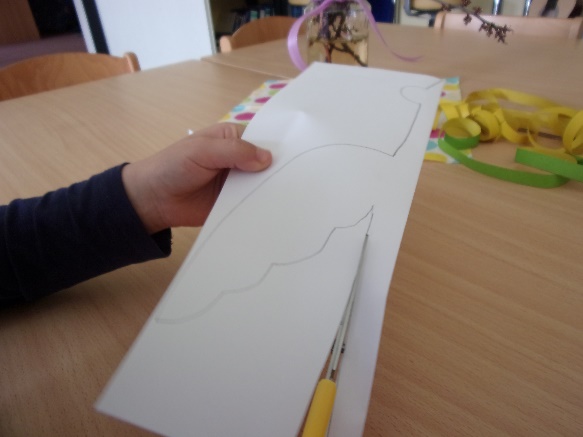 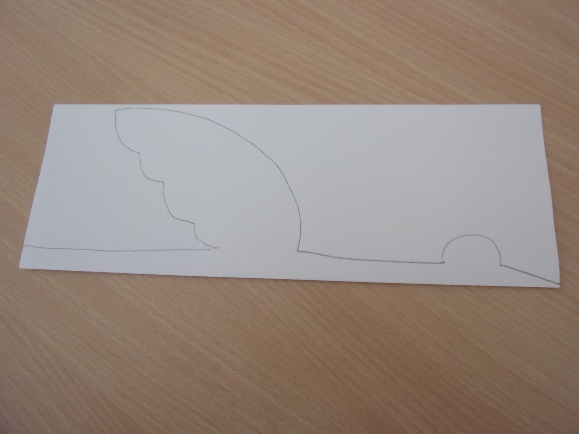 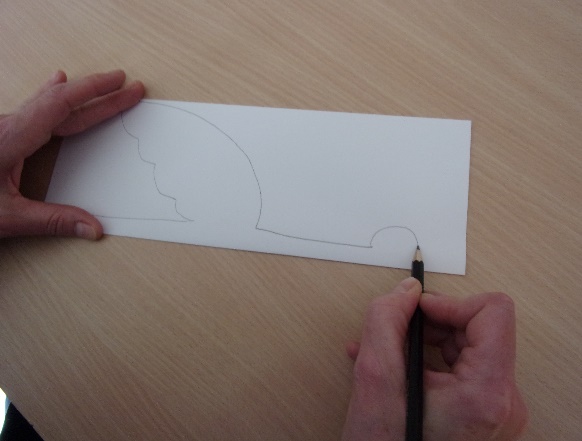 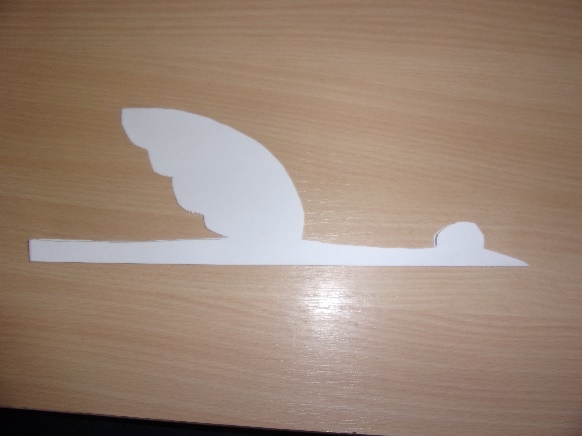 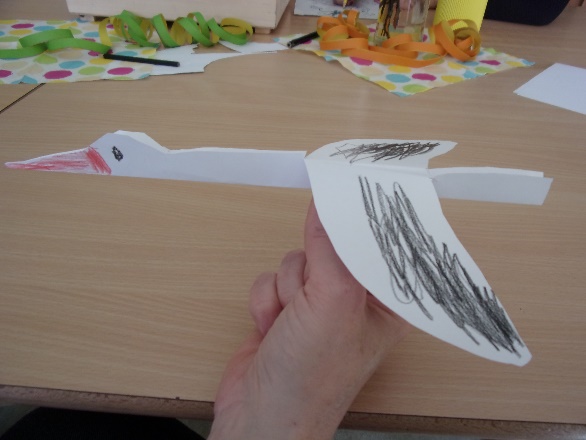 